EXERCICES DE COMMUNICATIONFörsök att uttrycka följande saker på franska:du frågar en dam efter vägen till postenpå snabbköpet vill du ha 1-euromynt tillbakapå banken vill du växla in dina svenska kronor till eurodu går in på en bar och frågar om du får använda deras toaletterdu frågar någon på gatan om han/hon kan växla din 5 Eurosedel i 1 Euromyntdu har vunnit 100 € på en skraplott, nu vill du ha dina pengardu går till turistbyrån och ber att få en karta över stadendu vill beställa ett rum på hotellen person frågar dig om du har elden envis luffare tigger pengar av dignär du köper dina souvenirer lämnar du en 50 Eurosedel men du får tillbaka på en 20 Eurosedel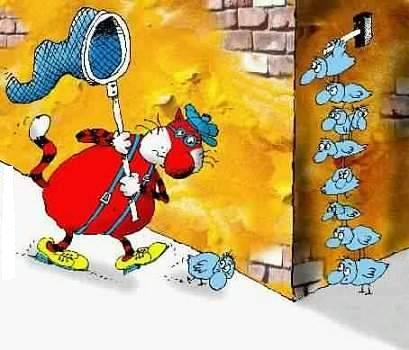 EXERCICES DE COMMUNICATIONFörsök att reda ut dessa situationer på franska. Ställer kompisen frågor skall du besvara dessa.du letar efter en toalettförklara var toaletterna ligger från denna sal fråga hur mycket klockan ärsäg något om kompisens snygga t-shirtberätta vad du har gjort i helgenfråga kompisen vilken film han/hon senast sett på biodu beställer sallad men du vill inte ha dressingberätta om en bra film du sett på bioen person frågar dig om du har eld, svara artigt på fråganfråga mannen mittemot dig på tåget om du får titta i hans tidningdu behöver växla ett 1 Euromynt i två 50 centimes myntbeskriv ditt utseendefråga kompisen vilken typ av mat han/hon gillardu frågar en dam efter vägen till postenfråga kompisen om han/hon har djurfråga vilken kompisens favoritfärg ärfråga i butiken om de har tunnelbanebiljetterdu letar efter en snygg tröja i en butikdu vill ha notandu frågar vad bussbiljetten kostarberätta att du såg kompisens syster i helgenfråga kompisen vad det är för datum idag